ПРОЄКТ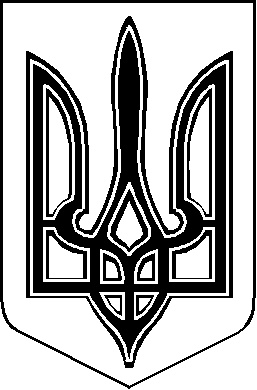 КРЕМЕНЧУЦЬКА РАЙОННА РАДА   ПОЛТАВСЬКОЇ ОБЛАСТІ(сьома  позачергова  сесія  восьмого  скликання)РІШЕННЯвід «   »                         2021р.         м. КременчукПро передачу в комунальну власність Семенівської селищної ради з балансу Семенівської районної ради експертної оцінки земельної ділянки	Відповідно до ст. 1 п. 10 Закону України «Про внесення змін до деяких законів України щодо впорядкування окремих питань організації та діяльності органів місцевого самоврядування і районних державних адміністрацій», ст.ст. 1, 4 Закону України «Про передачу об’єктів права державної та комунальної власності», керуючись ст.ст. 43, 60 Закону України «Про місцеве самоврядування в Україні», враховуючи лист Семенівської селищної ради від 16.04.2021 року № 01-17/614, беручи до уваги рекомендації постійної комісій Кременчуцької районної ради з питань самоврядування, адміністративно-територіального устрою, депутатської діяльності та етики, законності, правопорядку та боротьби з корупцією,	районна рада вирішила:1. Передати зі спільної власності територіальних громад Кременчуцького району з балансу Семенівської районної ради в комунальну власність Семенівської територіальної громади в особі Семенівської селищної ради експертну оцінку земельної ділянки, що знаходиться за адресою: селище Семенівка, вулиця Незалежності, 44 (кадастровий номер земельної ділянки – 5324555100:30:004:0247), визначеною вартістю 110400,00 грн.2. Передачу експертної оцінки земельної ділянки, зазначеної в пункті 1 даного рішення, здійснити в порядку, встановленому чинним законодавством.3. Контроль за виконанням цього рішення покласти на постійну комісію Кременчуцької районної ради з питань будівництва, управління та розпорядження об’єктами комунальної власності, благоустрою, приватизації.	Голова    районної ради                                                         Дмитро КОЛОТІЄВСЬКИЙПІДГОТОВЛЕНО:Начальник юридичного відділуКременчуцької районної ради                                    Віктор КОЗЛОВСЬКИЙПОГОДЖЕНО:Заступник голови Кременчуцької районної ради                                    Едуард СКЛЯРЕВСЬКИЙНачальник загального відділуКременчуцької районної ради                                     Світлана ГРИНЬГолова постійної комісій Кременчуцької районної ради з питань самоврядування, адміністративно-територіального устрою, депутатської діяльності та етики, законності, правопорядку та боротьби з корупцією                                              Сергій ЧИНЧИК